                                   Macapá, ____de ________________de 2015.REQUERIMENTO – ADICIONAL DE INSALUBRIDADE E PERICULOSIDADE O pagamento dos adicionais de insalubridade e periculosidade será suspenso quando cessar o risco ou quando o servidor for afastado do local ou da atividade que deu origem à concessão, (Art.14 da Orientação Normativa n° 06/2013).O laudo técnico não terá prazo de validade, devendo ser refeito sempre que houver alteração do ambiente ou dos processos de trabalho ou da legislação vigente, ( Art.10 da Orientação Normativa n° 06/2013).É responsabilidade do gestor da unidade administrativa informar à área de recursos humanos quando houver alteração dos riscos, que providenciará a adequação do valor do adicional, mediante elaboração de novo laudo, (Art.16 da Orientação Normativa n° 06/2013).A execução do pagamento dos adicionais de periculosidade e de insalubridade somente será processada à vista de portaria de localização ou de exercício do servidor e de portaria de concessão do adicional, bem assim de laudo técnico, cabendo à autoridade pagadora conferir a exatidão dos documentos antes de autorizar o pagamento, (Art. 13 da Orientação Normativa n° 06/2013).Venho pelo presente requerer a concessão do Adicional de Insalubridade e Periculosidade por trabalha com habitualidade em locais insalubres ou em contato permanente com substancias tóxicas, radioativas ou com risco de vida.                     Declaro estar ciente das informações descritas à cima.                          ____________________________________                                       (Assinatura do Servidor)                     Declaro estar ciente das informações descritas à cima.                          _______________________________________                               (Assinatura e Matricula do Chefe Imediato)Anexos:Declaração de lotação da Pró-Reitoria na qual o servidor esta vinculado.UNIVERSIDADE FEDERAL DO AMAPÁ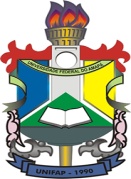 PRÓ-REITORIA DE GESTÃO DE PESSOASDEPARTAMENTO DE ADMINISTRAÇÃO DE PESSOAL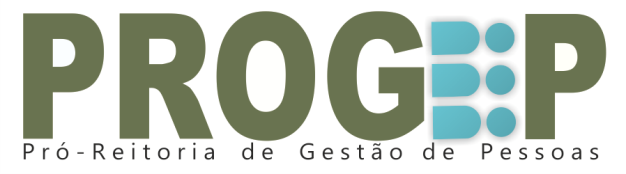 Pró-Reitoria;Pró-Reitoria;Pró-Reitoria;Pró-Reitoria;Pró-Reitoria;Pró-Reitoria;Pró-Reitoria;Pró-Reitoria;Departamento;Departamento;Departamento;Departamento;Departamento;Departamento;Departamento;Departamento;Coordenação;Coordenação;Coordenação;Coordenação;Coordenação;Coordenação;Coordenação;Coordenação;Laboratório;Laboratório;Laboratório;Laboratório;Laboratório;Laboratório;Laboratório;Laboratório;Nome;Nome;Nome;Nome;Nome;Nome;Nome;Nome;Cargo;Cargo;Cargo;Cargo;Cargo;Cargo;Cargo;Cargo;CPF:CPF:CPF:CPF:CPF:CPF:CPF:Ramal:Função/Chefia:Função/Chefia:Função/Chefia:Função/Chefia:Função/Chefia:Função/Chefia:Função/Chefia:Matrícula SIAPE:Tempo de Exposição: Tempo de Exposição: Tempo de Exposição: Tempo de Exposição: Tempo de Exposição: Tempo de Exposição: Tempo de Exposição: E-mail:Frequência: RotineiraÁs vezesRaramenteCelular:Descrever um breve relatório sobre tipo ou natureza do trabalho realizado;  Mencionar os agentes nocivos á saúde aos quais se encontra exposto no exercício de sua atividade. 	           Especificar a carga horária semanal de exposição aos agentes nocivos:           Estratificação do Tempo de Exposição (apenas para docentes)      Tempo - hs1. Carga horária de trabalho sem envolver exposição a agentes de risco físico, químico ou biológico aulas teóricas, Orientação TCC).2. Carga horária de trabalho envolvendo atividades administrativas e/ou envolvendo o uso da computação.3. Carga horária de trabalho ou atividade prática envolvendo contato com agente de risco físico.4. Carga horária de trabalho ou atividade prática envolvendo contato com agente de risco químico.5. Carga horária de trabalho ou atividade prática envolvendo contato com agente de risco biológico.6. Carga horária de trabalho com exposição a Raios-X ou substâncias radioativas.7. Carga horária de trabalho ou atividades envolvendo contato com alta tensão (acima de 380 Volts).8. Outros casos – favor especificar a carga horária correspondente e justificar no campo abaixo. 